Publicado en Berlin, Alemania el 27/05/2020 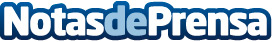 Neutrino Nergy Group: Las pandemias son el resultado del ataque a la biodiversidad del planetaLos neutrinos son unas partículas invisibles que alcanzan el planeta de forma constante. Lo sorprendente es que dos premios Nobel demostraron cada uno por su cuenta que dichas partículas tienen masa, algo que siempre había sido negado por la comunidad científica. Por su puesto, esto abre un gran abanico de posibilidades como fuente energética completamente limpia e inagotableDatos de contacto:Neutrino Energy +49 30 20924013Nota de prensa publicada en: https://www.notasdeprensa.es/neutrino-nergy-group-las-pandemias-son-el Categorias: Internacional Nacional Sociedad Premios Otras Industrias http://www.notasdeprensa.es